КАЛЕНДАРНЫЙ УЧЕБНЫЙ ГРАФИКНА 2019/2020 УЧЕБНЫЙ ГОДМуниципального бюджетного общеобразовательного учреждения«Ивановская средняя общеобразовательная школа»Нижнегорского района Республики КрымСРОКИ НАЧАЛА И ОКОНЧАНИЯ УЧЕБНОГО ГОДА:Торжественная линейка, посвященная Дню знаний – 02 сентября 2019 годаНачало учебных занятий – 02 сентября 2019 годаОкончание учебных занятий – 22 мая 2020 года2.ПРОДОЛЖИТЕЛЬНОСТЬ УЧЕБНОГО ГОДА:в 1 классе - 33 недели, во 2 – 11 классах – 34 недели3. ПРОДОЛЖИТЕЛЬНОСТЬ ОБУЧЕНИЯ ПО ПОЛУГОДИЯМ И ЧЕТВЕРТЯМ:С целью выполнения рабочих программ по предметам в полном объёме провести уроки 	09.01.2020 по расписанию понедельника.4.ПРОДОЛЖИТЕЛЬНОСТЬ КАНИКУЛ:5. ДОПОЛНИТЕЛЬНЫЕ КАНИКУЛЫ ДЛЯ ОБУЧАЮЩИХСЯ 1 КЛАССА:6.  ПРОДОЛЖИТЕЛЬНОСТЬ УЧЕБНОЙ НЕДЕЛИ  5- ти дневная учебная неделя для 1-11 классов7. СМЕННОСТЬ ЗАНЯТИЙ: Обучение осуществляется в первую смену (учебные занятия и курсы).8. ПРОДОЛЖИТЕЛЬНОСТЬ УРОКОВ:Начало занятий в 08 часов 30 минут.Продолжительность урока во 2-11 классах составляет 45 минут.ОБУЧЕНИЕ В 1 КЛАССАХ ОСУЩЕСТВЛЯЕТСЯ С СОБЛЮДЕНИЕМ СЛЕДУЮЩИХ ДОПОЛНИТЕЛЬНЫХ ТРЕБОВАНИЙ:- при организации учебного процесса в первых классах используется «ступенчатый» режим:в первом полугодии - сентябрь – октябрь по 3 урока в день по 35 минут и 4 урок  - в нетрадиционной форме (театрализация, экскурсия, соревнование и т.д.).в ноябре – декабре – по 4 урока в день по 35 минут, во втором полугодии по 4 урока по 40 минут; 1 раз в неделю 5 урок физической культуры.РАСПИСАНИЕ ЗВОНКОВ: 2-11 классы (понедельник – пятница):1класс (сентябрь – декабрь)1класс (январь – май)Для юношей 10-х классов по окончанию учебного года проводятся 5-дневные учебные сборы в течение 35 часов.  9. ПРОВЕДЕНИЕ ПРОМЕЖУТОЧНОЙ АТТЕСТАЦИИ:Проведение промежуточной аттестации проходит на основании Порядка проведения текущего, промежуточного, итогового оценивания и перевода обучающихся Муниципального бюджетного общеобразовательного учреждения «Ивановская средняя общеобразовательная школа» Нижнегорского района Республики Крым и других локальных актов. Промежуточная аттестация проводится, начиная со 2 класса.10. СРОКИ ПРОВЕДЕНИЯ ГОСУДАРСТВЕННОЙ ИТОГОВОЙ АТТЕСТАЦИИ для обучающихся  9 и 11 классов определяются на основании нормативных документов Министерства образования и науки Российской Федерации.Государственная итоговая аттестация обучающихся, освоивших образовательные программы среднего  общего образования, проводится в соответствии с Порядком проведения государственной итоговой аттестации  по образовательным программам среднего общего образования, утвержденным приказом Министерства образования и науки Российской Федерации от 26.12.2013 №1400 (с изменениями) и Порядком проведения государственной итоговой аттестации  по образовательным программам основного общего образования, утвержденным приказом Министерства образования и науки Российской Федерации от 26.12.2013 №1394 (с изменениями).11. ВНЕУРОЧНАЯ ДЕЯТЕЛЬНОСТЬ:Внеурочная деятельность организована в соответствии с ФГОС и учебным планом школы на 2019/2020 учебный год. Между уроками и занятиями внеурочной деятельности динамическая пауза составляет не менее 40 минут.ВРЕМЯ ПРОВЕДЕНИЯ ВНЕКЛАССНЫХ МЕРОПРИЯТИЙШкольная линейка: понедельник с 8.15 до 8.25Классный час – по расписаниюМероприятия для  1-4 классов – 15.00-16.30классов – 15.30-17.00       10-11 классов – 16.00-17.3013. ОРГАНИЗАЦИЯ ПИТАНИЯРабота буфета с 8.10 до 13.0014. РАБОТА ШКОЛЬНОЙ БИБЛИОТЕКИПонедельник – пятница с 8.00 до 16.0015. РАБОТА ШКОЛЬНОГО МЕДПУНКТАПонедельник – пятница с 8.00 до 15.00На период школьных каникул приказом директора устанавливается особый график работы общеобразовательного учрежденияОБСУЖДЕН и ПРИНЯТ           на педагогическом советепротокол № 6от 23 октября 2019 годаСОГЛАСОВАНна Совете школыпротокол № 2 от 23 октября 2019 года  Председатель Совета школы_______А.В. Аванесян УТВЕРЖДЕНПриказом № 328 от 24.10.2019Директор МБОУ «Ивановская  СОШ»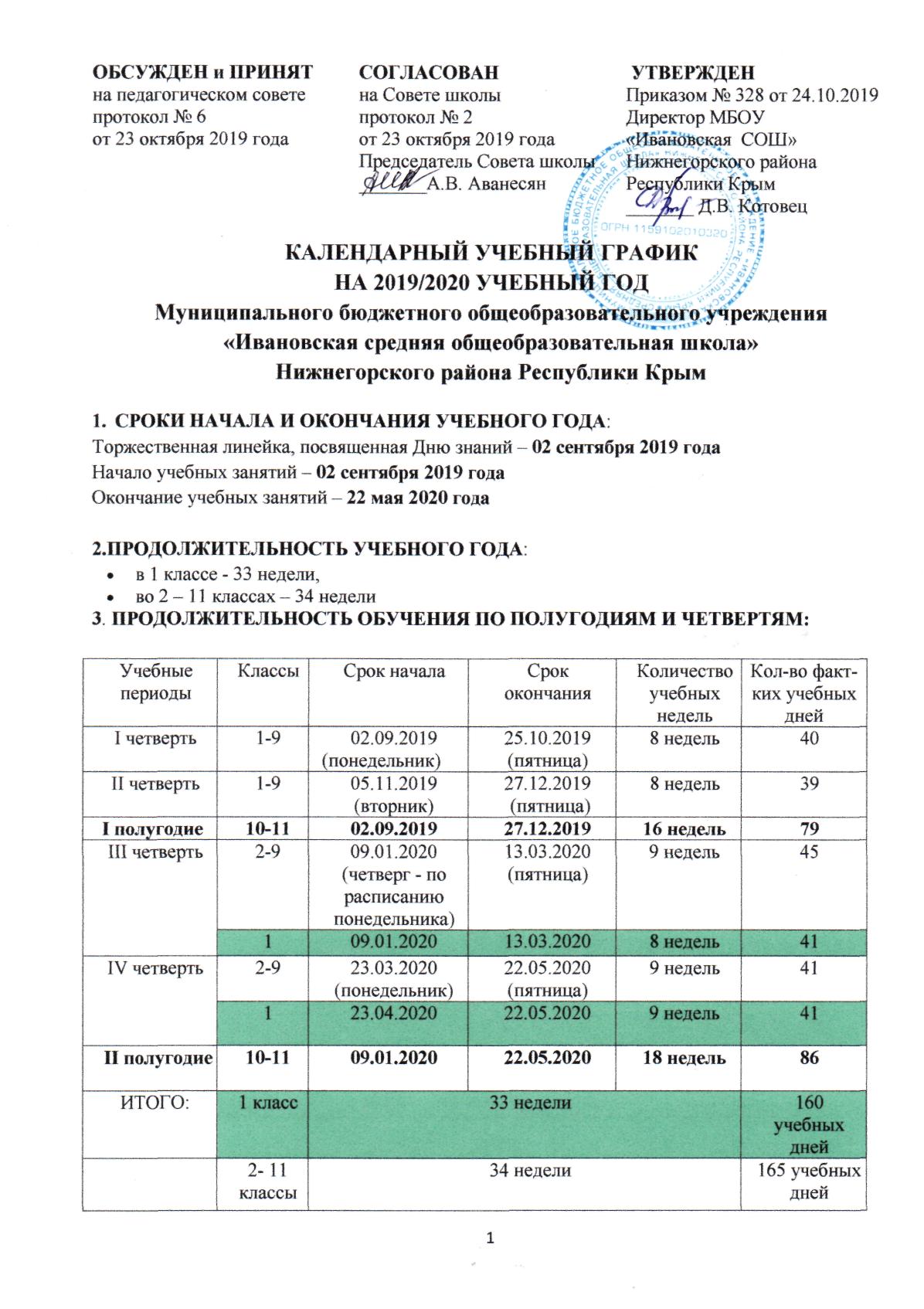 Нижнегорского районаРеспублики Крым_______ Д.В. КотовецУчебные периодыКлассыСрок началаСрок окончанияКоличество учебных недельКол-во факт-ких учебных днейІ четверть1-902.09.2019 (понедельник)25.10.2019(пятница)         8 недель 40ІІ четверть1-905.11.2019(вторник)27.12.2019(пятница)8 недель39I полугодие10-1102.09.201927.12.201916 недель 79ІІІ четверть2-909.01.2020(четверг - по расписанию понедельника)13.03.2020(пятница)9 недель 45ІІІ четверть109.01.202013.03.20208 недель 41ІV четверть2-923.03.2020(понедельник)22.05.2020(пятница)9 недель41ІV четверть123.04.202022.05.20209 недель 41II полугодие10-1109.01.202022.05.202018 недель86ИТОГО:1 класс33 недели33 недели33 недели160  учебных дней2- 11 классы34 недели34 недели34 недели165 учебных днейКаникулыКлассыСрок начала и окончания каникулКоличество днейОсенние 1-11 кл.26.10.2019 г. – 04.11.2019 г.10Зимние 1-11 кл.28.12.2019 г. – 08.01.2020 г.12Весенние 1-11 кл. 14.03.2020 г. – 22.03.2020 г.9Итого2 - 11кл. – 31 дн.    1 кл. - 40 дн.Дополнительныеканикулы1 кл.22.02.2020 г. - 01.03.2020 г.9 дней№Начало урокаОкончание урокаПродолжительность перемен18.309.1510 минут29.2510.1020 минут310.3011.1520 минут411.3512.2010 минут512.3013.1510 минут613.2514.1010 минут714.2015.051 № урокаНачало урокаОкончание урокаПродолжительность перемен18.309.0510 минут29.159.5020 минут310.1010.4520 минут411.0511.4010 минут511.5012.251 № урокаНачало урокаОкончание урокаПродолжительность перемен18.309.1010 минут29.2010.0020 минут310.2011.0020 минут411.2012.0010 минут512.1012.50